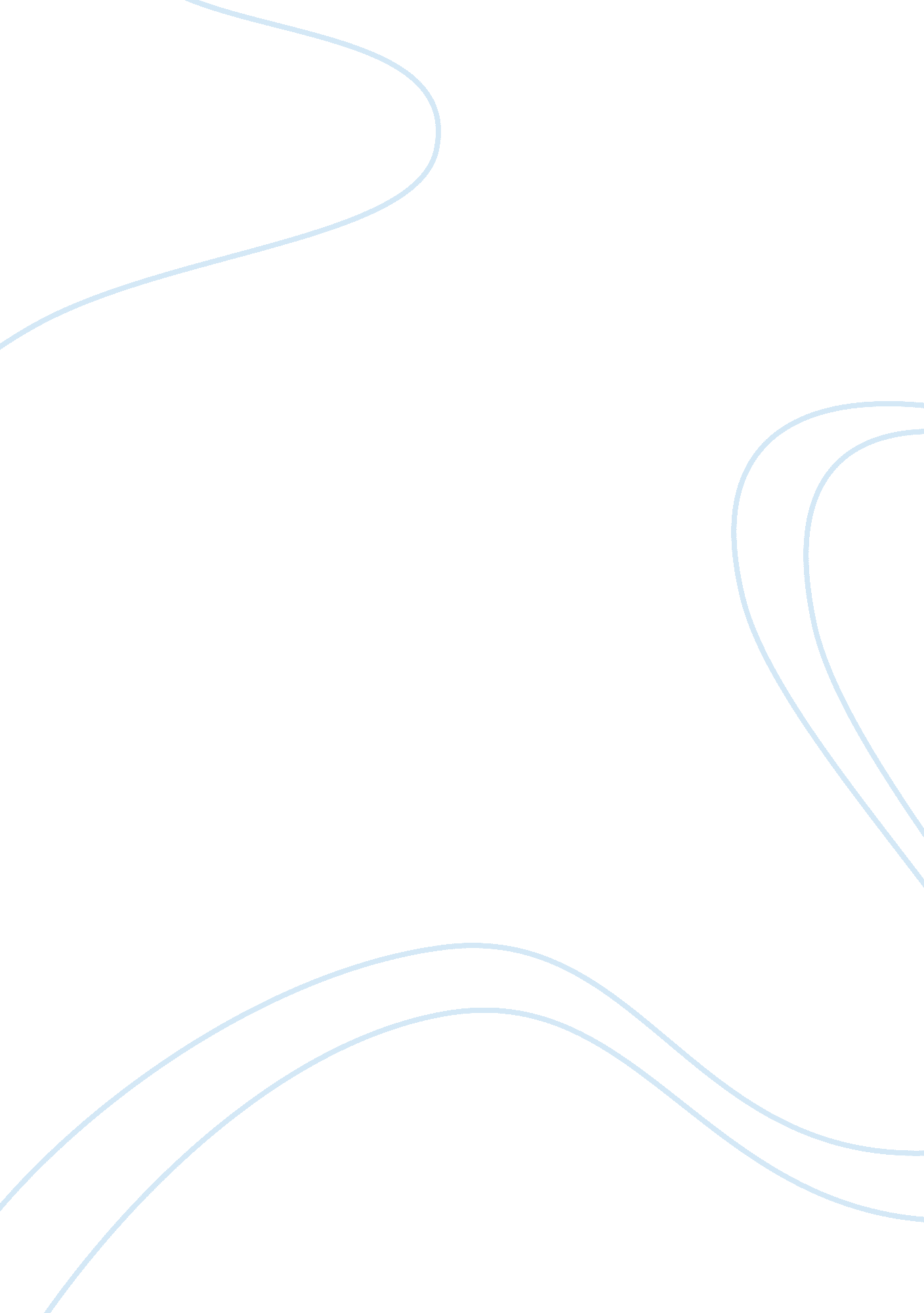 Questionnaire designDesign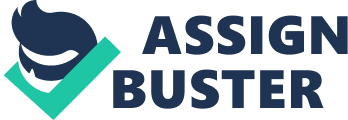 This study was conducted to determine whether more than half of FSD students want to use Open Library or not. If the result supports this claim, buying this software may be considered. To perform the survey, from the population of all FSD students, a sample of 100 FSD students was chosen randomly to answer the questionnaire including 4 multiple choices. The data collected are used to perform the one sample z-test for a proportion which reveals that at 5% level of significance, more than 50% of respondents are willing to buy Open Library. For future research on this topic, it would be beneficial if this study is performed over a longer period of times with a larger sample size so that more extensive conclusions can be drawn. 1. INTRODUCTION Open Library is an useful software that help students in accessing online information resources. After careful analysis, principal of Hanoi University believes that more than half of FSD students want to use it. Therefore, this project was carried out in order to determine whether the belief is true or not. In this survey, One hundred FSD students have been chosen randomly to answer the questionnaire in Open Library. If results of this research support principal's belief, this software is considered to be bought. In terms of the statistic method, the one sample z-test for a proportion was taken to perform the survey. The null hypothesis is that the proportion of FSD students want to use Open Library equals 0. 5 (H0: p = 0. 5). The alternative hypothesis was simply that more than 50% of FSD students choose this software (Ha: p > 0. 5). As a result, the data reveals that the test statistic z came out to be 2. 4, which is greater than z critical one tail (1. 6449), meaning the null hypothesis is rejected. Therefore, there is enough evidendence to infer that the more than half of FSD students want to use Open Library. 2. METHODOLOGY 2. 1. Population and sample Population of interest is all students from Foundation Studies Department (FSD) and sample size is n = 100 2. 2. Questionnaire design: The questionnaire includes 4 multiple choice questions as follows: 1. Do you have difficulty in finding materials for your subjects? 2. Have you ever heard about Open Library? And have you tried it before? 3. Open Library is a useful software for your study, yet you need know little computer skills. Would you like to use it? 4. To use this software, all students are required to pay fee. In this case, do you want to use it? The purpose of the first question is to assess if the lack of learning materials is a big problem for FSD students. Based on it, we may know whether or not introducing Open Library, software that provides various study resources is really necessary for students. Meanwhile, in the next questions, we evaluate the level of concern of FSD students about Open Library through their knowledge on it and their willingness to apply Open Library in their study as they know it is useful. The last question, also the most important aims to determine the real proportion of supporters using this software when the fee for Open Library is required. Through it, we can find out whether money is a problem in applying Open Library in Hanoi University or not. 2. 3. Sample size: In order to reach the most accurate results, 100 students from FSD departments in Hanoi University were taken into account. Because this project is a public opinion survey and time is limited, this sample size (n = 100) is considered to be suitable and representative for the population. As the data is qualitative and the population is assumed to be normally distributed, one sample z-test is taken to estimate the proportion population. 2. 4. Sampling method and data collection * Sampling method This survey is carried out in order to investigate whether more than half of FSD students want to use Open Library software or not. Because FSD students are a large number for researchers to make survey so we choose the simple random sampling without replacement as our sampling method. To be specific, a sample of 100 students was picked at random to test and make inferences and decisions about population characteristics. The way of choosing sample size is accidental and is described as following: Firstly, the list of all FSD students was downloaded from the Website of Hanoi University. After that, we use excel to generate a random number with sample size of 100 students. * Data Collection To collect data, 100 questionnaires were distributed in the morning of Tuesday and Thursday November 9 and 11. This is the time in which most students from FSD are required to be in university. After the data had been collected, our group sat together to record the figure. One of us was responsible for drawing table and organizing the data. Another member put figures into the table. Also, during this process, other members saw and checked whether there are mistakes in recording data or not. Lastly, we had the complete table that is attached in the Appendix of the report. In the process of collecting data, it is fortunate that most of respondents are willing to fill in the questionnaires. However, some students refused to cooperate at first, thus we tried to explain gently that their cooperation is highly important to our report. As a result, they understood and answered the questionnaire for us. 2. 5. Data processing After the data had been collected, we have to compute by hand the figures because in statistics software like Excel or Minitab, solving the qualitative data is high complicate. However, in order to draw charts for describing the figures, we still use excel. 2. 6. Significant level of test: The main purpose of the project is to carry out a public opinion survey about FSD students towards buying Open Library software. The project is quite important. Hence, we choose the level of significant to be 0. 05 (? = 0. 05) 3. RESULTS AND FINDINGS 3. 1. Do you have difficulty in finding materials for your subjects? Yes No Results: Findings: In our survey, approximate 70% of FSD students have difficulty in finding their learning materials. Therefore, introducing Open Library to students is really necessary because this software will provide them with various online study resources and thus helps them learn more effective. 3. 2. Have you ever heard about Open Library? And have you tried it before? Never heard bout it Yes, but haven't give it a try Yes I have used it Results: . Findings: 74% students of sample data say that they haven't heard about Open Library even once. The result indicates that applying new technology in study is not highly popular in Hanoi University. 3. 3. Open Library is an useful software for your study, yet you need know little computer skills. Would you like to use it? Yes No Results: Findings: As shown in the figure, almost respondents are willing to apply computer skills in using Open Library when they know that it would help them study better. Therefore, it is expected that this software will be used widely when it is introduced in Hanoi University. 3. 4. To use this software, all students are required to pay fee. In this case, do you want to use it? Yes No Results: Findings: There is a fairly decrease in the number of students using Open Library when knowing that they have to pay fee. However 62% in favor still is a support for our hypothesis that more than 50% students want to buy Open Library. 